Månedsbrev for februar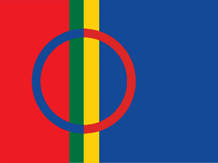 Tilbakeblikk:Da har vi lagt bak oss den absolutt lengste måneden i året og kan merke at dagene blir lyser. Det var herlig med noen dager med snø hvor vi fikk kost oss ute med akebrett. Det var faktisk ingen som var skeptiske til dette rare hvite som dekket bakken.Raquel besto fagprøven med glans! Vi gleder oss sammen med henne. Hun har jobbet intenst med faget.Vi har kommet godt i gang med eventyret om skinnvotten. Vi har en eventyrkoffert med konkreter i. Der ligger alle dyra, en skinnvott, et hvitt tøystykke og sangkort.  Eventyret er lett å fortelle muntlig, og med innslag av sanger klarer flere å følge med da det fortsatt er vanskelig for oss å fange alles oppmerksomhet.Tre barn var med å male hvitt på vinduet. Dette skal være snøen og her kan vi leke eventyret med laminerte figurer. Tiden framover:Temaet om skinnvotten følger oss inn i februar måned også. tirsdag 6.2 skal vi ha en liten markering av samefolkets dag. Da skal Mette vise bilder og ta med enkelte samiske gjenstander. Vi skal også synge «Bæ, bæ lille lam» på samisk.  Rammeplanene sier følgende: «Gjennom arbeid med nærmiljø og samfunn skal barnehagen bidra til at barna blir kjent med at samene er Norges urfolk, og får kjennskap til samisk kultur.» På stor avdeling følger de opp temaet i hele uken, mens vi lar det i hovedsak bli med denne samlingen da vi regner med at «samer» er et nokså abstrakt begrep for små barn i Stavanger. 23. februar blir det karneval.  Da ønsker vi at ungene kommer utkledd på en eller annen måte. Det er fullt mulig å finne noe i skuffer og skap til utkledning. Det skal ikke være et kjøpepress for denne dagen.  På denne fredagen er det fellessamling og litt kos på avdelingen.  Det kommer opp et eget skriv for uke 8 da karnevals komiteen gjerne finner på noe sprell flere dager den uka.Viktige datoer:06.02.  Samefolkets dag.  12.02.  Vi markerer fastelavn med boller og krem.23.02. KARNEVAL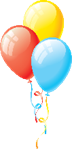 26.02. Scarlet fyller 2 år. hurra!  Praktisk informasjon:Uke 9 er skolens vinterferie. Dersom dere tenker å ta noe fri denne uka ønsker vi å få beskjed.På Rød avdeling fikk de en ny gutt i januar, Isah på 1,5 år.  Diana er også ny. Hun er ansatt på Rød fram til sommeren da Andrea reiste i militæret etter nyttår. Hilde tar fri fredag 9.2 for å delta på NM for korps. Klær:Vi ønsker dere tar en kikk i kassene og sørger for at det finnes klær til ulikt vær.  Hva trengs feks under tynt regntøy, eller under tykk dress? Hva er godt å sove i? Samtidig må vi minne om merking av alle gjenstander!Det var det viktigste for denne gangen.Hilsen oss på Blå v/Mette